 Politfrühshoppen am Sonntag,06.Januar 2019Traditionell findet am Dreikönigstreffen der "Politfrühshoppen" in Roßlau in der Gaststätte "Braustübl" statt. Hier treffen sich Landtagsabgeordnete, Kommunalpolitiker, Ortschaftsräte, Vereine, Bürgerinnen und Bürger.Nach einem kurzen Jahresrückblick durch die Ortsbürgermeisterin wurde viel Positives berichtet. Die Fördermittelübergabe aus STARK III für die Sekundarschule am ehemaligen Standort "Goethegymnasium" Haus 1 in Roßlau oder die Fördermittel für die Sanierung des Gebäudes im Fliederweg "Hort-Waldwichtel".Das zentrale Investitionsprogramm STARK III schafft durch die energetische Sanierung der Schulen und Kindereinrichtungen eine angenehme Lernumgebung. Finanziert wird das Programm aus Mitteln der Europäischen Fonds für regionale Entwicklung, der Europäische Landeswirtschaftsfond für die Entwicklung des ländlichen Raumes, sowie aus Mitteln des Landes Sachsen-Anhalt. Doch das Land benötigt viel Zeit, um die Fördermittelbedingungen zu prüfen, so dass nur wenig Zeit für die Projektumsetzung bleibt.Sylvia Gernoth sagt, der mühsame und lange Weg hat sich gelohnt, dass Haus I ehemalige Goethegymnasium wird saniert. Kinder sind unsere Zukunft und dafür müssen wir optimale Lernbedingungen schaffen. Die Platte 15, ehemaliges Pflegeheim wurde an einen Investor verkauft. Es soll ein Haus der Begegnung werden. Hier können Vereine ein neues zu Hause finden.                            Vorstellbar wäre auch eine Kita unterzubringen, informiert die stell. Ortsbürgermeisterin Sylvia Gernoth SPD.Mit unserem Landtagsabgeordneten Holger Hövelmann SPD diskutierten wir über weiter Themen, die Umgehungsstraße, Stadtausbau.Das Jahr 2019 wird ein spannendes Jahr, Kommunalwahlen, Europawahl stehen im Mai 2019 an.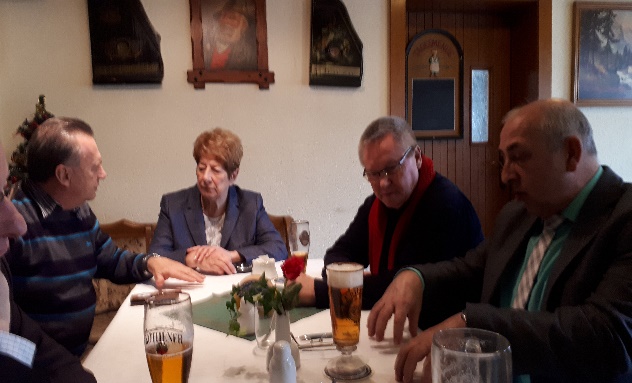 